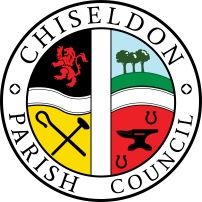 Contact details:Clerk – 01793 740744 clerk@chiseldon-pc.gov.ukYou are summoned to the Environment, General Purpose and Amenities Committee meeting.Monday 18th October at 7.30pm at the Old Chapel on Butts Road Chiseldon.AGENDA  Next meeting: Monday 15th November 2021 at 7.30pm Old Chapel, Butts Road, Chiseldon. Signed	: C Wilkinson (Clerk).  Date:12.10.2021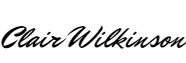 Legislation to allow the council to vote and/or act.Legislation allowing the Parish Council to act: Item 7 hedge cutting LGA 1972 s.136Item 8 Shredder LGA 1892 s.8 (1)(i)  Item 13 Flat roof inspections LGA 1892 s.8 (1)(i) Item 16 EICR check LGA 1894 s.8 (1)(i)Item 21. Covid local heroes LGA 1972 S137Item 21 Ash tree removal. LGA 1894 s.8 (1)(i)Residents requiring the additional information as listed in this agenda should contact the Clerk on the details above to ask for a copy.  The information will be displayed on our website where possible.Residents wanting to attend the meeting are asked to notify the Clerk if at all possible so that numbers of attendance can be confirmed for Covid19 safety measures in the hall.  Resident’s can send in a written report if they prefer to be read at public recess.Chiseldon Parish Council under law, has a duty to conserve biodiversity under the Natural Environment and Rural Communities Act 2006 and consider the impact of their decisions under the Crime and Disorder Act 1998 Section 17.Councillors will review their decisions when required, with these acts in mind, and they will be minuted accordingly.For more details see our “Biodiversity Duty” and Crime and Disorder” policy  which will appear on our website www.chiseldon-pc.gov.uk as soon as possible.                                1.2.Attendances and apologies for absence to be received and approval voted on.      Declarations of interest and vote on any dispensations submitted3.       Public recess4.5.6.Approval of minutes of meeting 20th Sept 2021.  Action PointsReview and approve extra budget items for 2022/23 budget. (Does not include standard costs such as grass cutting)Suggested items, not voted on in Sept meeting: (See additional information on MS Teams)Install a solar powered light at Strouds Hill carpark after the success at Draycot Foliat.Replacement for old slide at Castle View Play area. Some funds already in 2022/23 budget.  CLLRS TO DO A SITE VISIT BEFORE ATTENDING THE MEETING.7.8.9.10.11.12.13.14.15.16.                       17.18.19.20.21.22.23.PARISHING PROGRESS UPDATE - Review and approve quote for major annual hedge cutting within the Parish. Discuss and vote on whether to offer this contract as a fixed price contract over a number of years. See additional information on MS Teams.PARISH APPEARANCE & SAFETYProposal as follows for costs for use of shredder: See additional information on MS Teams.A proposal for the Clerk to approve additional costs for the handyman up to the value of £100 max. per month, for the use of the shredder provided by his business when working on trees/hedges within the parish BUILDING & AMENITY PRIORITES             TENNIS  CLUBTennis Club representative to update Committee             FOOTBALL CLUB  Approval of wording for 10 year lease amendment. See additional information on MS Teams.PAVILION –  no itemsALLOTMENTS  - Proposal to send 4 week plot improvement letters to plots 9A and 10B.  See additional information on MS Teams REC HALL, GROUND & CAR PARK  Review quotes for flat roof inspections required for insurance. See additional information on MS Teams.Vote on introducing hourly costs to hire Rec hall. See additional information on MS Teams.Softball request for extra grass cutting. See additional information on MS Teams.Review and vote on quote for EIRC check and report for the Tennis Club side of the Rec hall. See additional information on MS Teams.CVPA  - no items.  CEMETERIES – no itemsCOMMUNITY PRIORITIESReview and vote on costs and plans to recognize local Covid heroes. See additional documentation on MS Teams.Final approval of wording for Covid19 remembrance planting area plaque.  See additional information on MS Teams.Retrospective approval of Ash tree removal at Millennium Copse. See additional information on MS Teams.VULNERABLE PEOPLE – no items  ITEMS FOR INCLUSION ON NEXT AGENDA  (Cannot be discussed or voted on at this meeting)